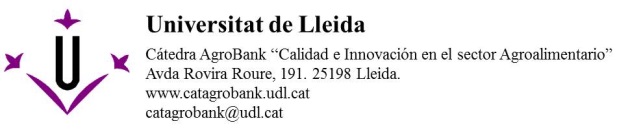 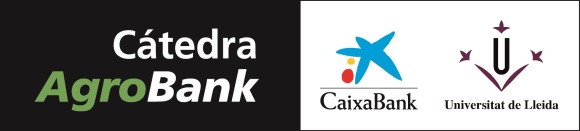 VII CONVOCATÒRIA D'AJUDES DE LA CÀTEDRA AGROBANKPER A LA TRANSFERÈNCIA DEL CONEIXEMENT AL SECTOR AGROALIMENTARI1.- DADES INVESTIGADOR PRINCIPALCognoms:					Nom:DNI:						Data de naixement:Nacionalitat:Titulació acadèmica:Universitat/centre de recerca al qual pertany:Departament:Adreça postal:Localitat:						C.P.:Telèfon fix/mòbil:					Correu electrònic:2.- DADES DEL RESPONSABLE PER PART DE L'EMPRESA (Gerent o Responsable de R+D+I)Cognoms:					Nom:DNI:						Data de naixement:Nacionalitat:Nom legal de l'empresa:Departament (si escau):Adreça postal:Localitat:						C.P.:Telèfon fix/mòbil:					Correu electrònic:3.- DADES DEL PROJECTE PRESENTATTítol:Núm. d'investigadors implicats per part de la universitat o centre de recerca:Núm. de personal implicat per part de l'empresa:Núm. total de doctors implicats en el projecte:Investigador principal (signatura i segell, o signatura electrònica)	Responsable empresa (signatura i segell, o signatura electrònica)DOCUMENTACIÓ APORTADA  Imprès de sol·licitud.  Memòria del projecte a desenvolupar  Detall del pressupost.  Compromís de l'empresa implicada en el projecte.  Curriculum vitae de l'investigador principal i dels membres de l'Equip Investigador.AVÍS LEGAL SOBRE DADES DE CARÀCTER PERSONALLa Càtedra AgroBank, en compliment de l'establert en la Llei Orgànica de Protecció de Dades de Caràcter Personal, LO 15/1999 de 13 de desembre, i legislació de desenvolupament, informa a l'usuari que les dades personals que pugui aportar en aquest formulari, a la web de la Càtedra (www.catedragrobank.udl.cat) o a l'adreça de correu electrònic de la Càtedra (catedragrobank@udl.cat), seran inclosos fitxers de tractament automatitzat de dades.Les dades contingudes en tals fitxers, seran gestionats per part de la Càtedra AgroBank amb la finalitat d'assegurar l'òptim accés de l'usuari a l'entorn, serveis i gestions que es puguin fer, entre elles la inscripció a premis, jornades i cursos oferts per la Càtedra AgroBank.Així mateix, s'informa a l'usuari que aquests fitxers compten amb les degudes mesures de seguretat, d'acord amb la normativa aplicable. Les dades contingudes en tals fitxers tindran caràcter confidencial i no es tractaran per a usos diferents als aquí anunciats.L'usuari, en virtut de l'establert en la LO 15/1999 de 13 de desembre, podrà exercir els seus drets d'accés, rectificació i cancel•lació dirigint-se a:Càtedra AgroBankETSEAFIV-UdL. Av. Rovira Roure, 191.25198 Lleida.Correu electrònic: catedragrobank@udl.cat